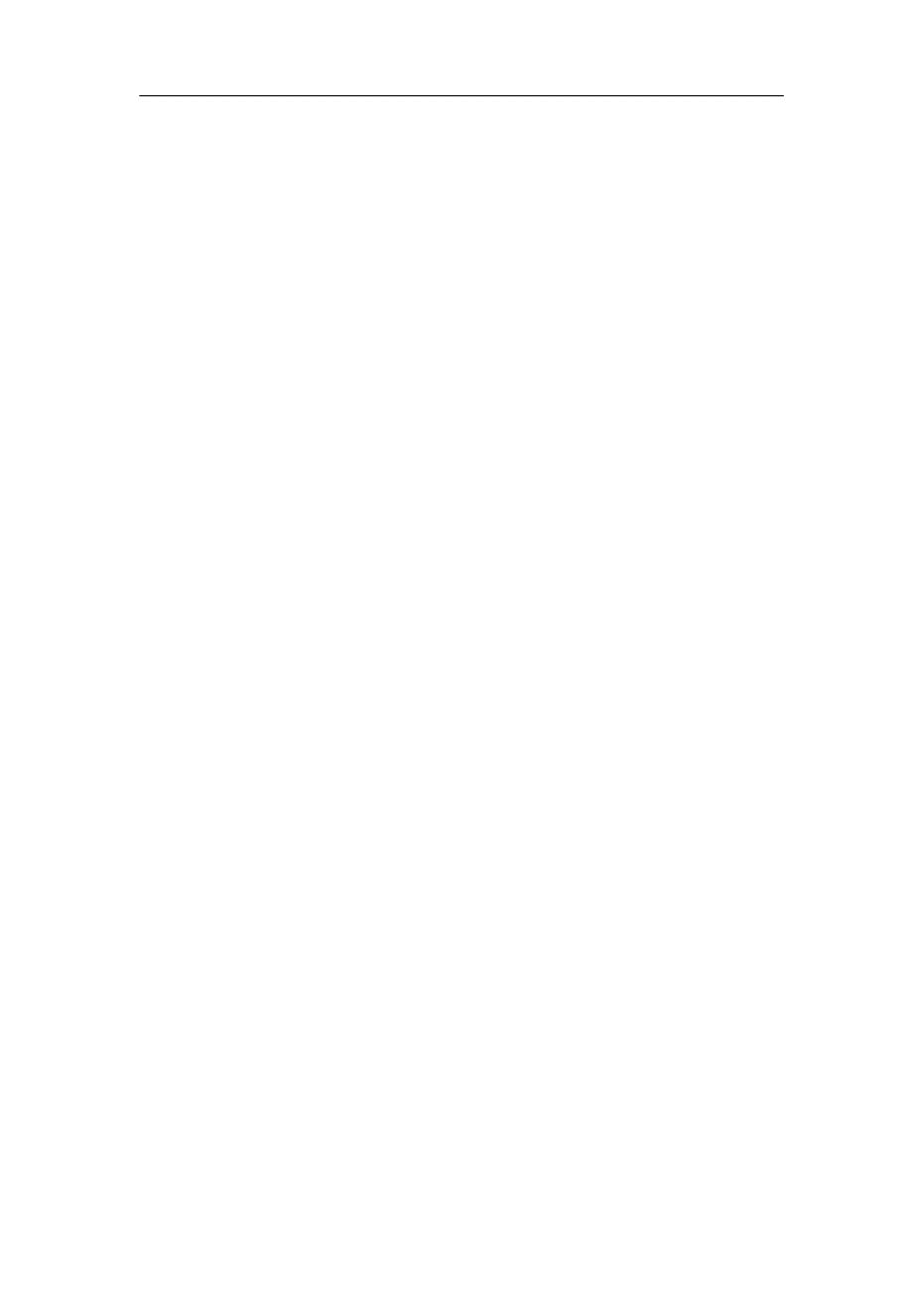 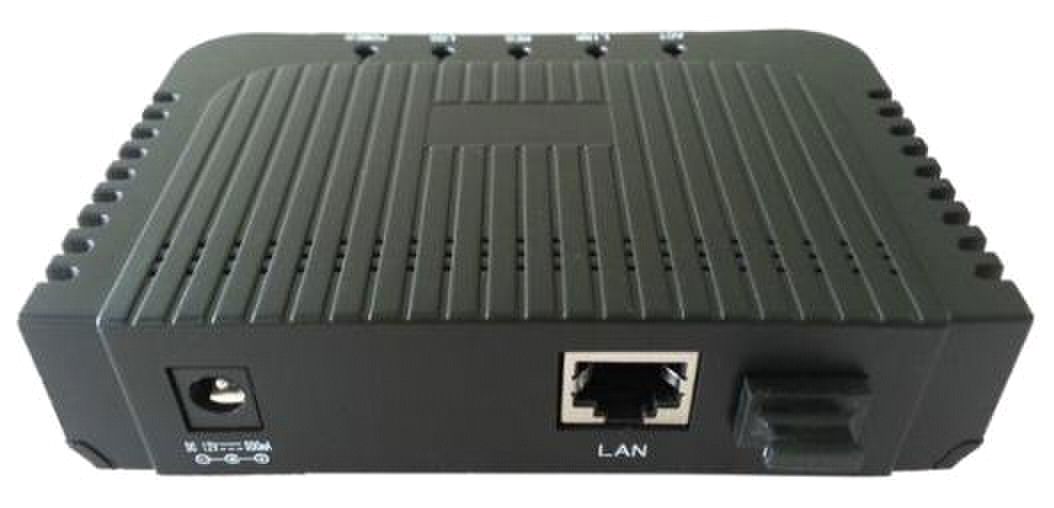 																																																																																																																																																																																																																																																																																																ONT-1GEX GPON ONT Manual																																																																																																																																																																																								ONT-1GEX 1GE GPON ONT																																																																										Introduction																																																																																												ONT-1GEX is a low density GPON ONT designed for fulfilling FTTH request of telecom																																																																										operators, internet access of SOHO people and renovation request of GPON+EOC infrastructure																																																																										of cable TV operators. This product is based on the stable and mature Gigabit GPON technology,																																																																										which has high performance/price ratio. Its GPON MAC chip is the newest generation SOC -																																																																										BCM6838 from world famous xPON IC vendor - Broadcom. It is highly reliable and easy to																																																																										maintain, with guaranteed QoS. And it is fully compliant to technical regulations such as																																																																										ITU~T984.X and technical requirement of GPON Equipment (V1.2 and above version) from China																																																																										Telecom.																																																																																																																																																																																																																																					ONT-1GEX																																																																										Special features																																																																																																																																																				etc.																																																																																																																																																																																																																																																																																																																																																																																																																																																												Technical parameter																																																																																																																																																																																																																																														Page 1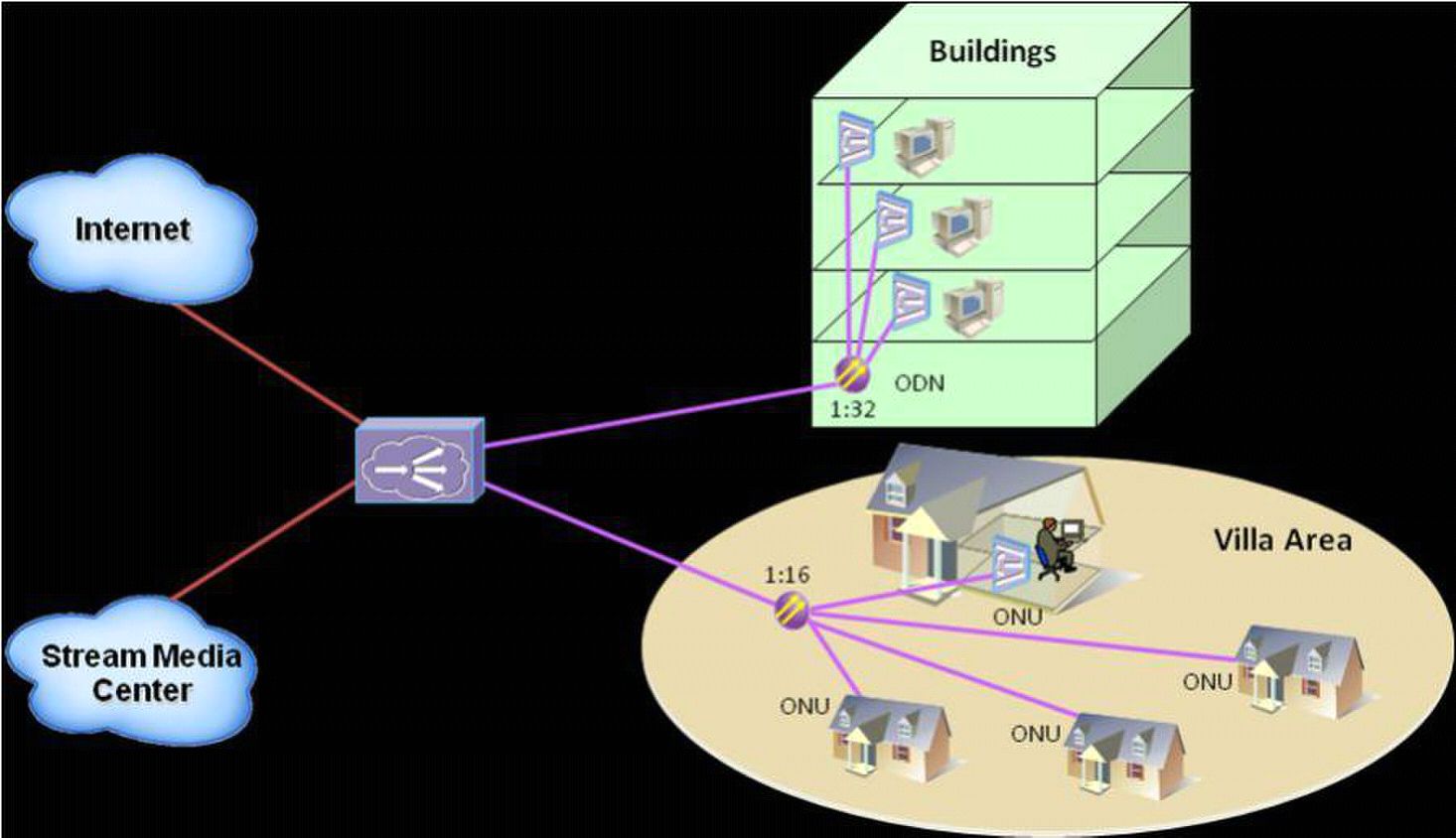 																																																																																																																																																																																																																																																																																																ONT-1GEX GPON ONT Manual																																																																																																																																																																																																																																														Page 2Technical itemsDescriptionsUpstream PON1 GPON interface, SC single-mode/single-fibre, Upstream 1.244Gbps,InterfaceDownstream 2.488Gbps.GPON MACBCM6838 SOC from Broadcom.WavelengthTx 1310nm, Rx 1490nm.Optical interfaceSC/PC connector.Downstream LAN1x 10/100/1000Mbps auto adaptive Ethernet interface, Full Duplex/HalfinterfaceDuplex, RJ45 connector.IndicatorsIndicators5 indicators, for status of power, Los status of PON port, Register status of5 indicators, for status of power, Los status of PON port, Register status of5 indicators, for status of power, Los status of PON port, Register status of5 indicators, for status of power, Los status of PON port, Register status of5 indicators, for status of power, Los status of PON port, Register status of5 indicators, for status of power, Los status of PON port, Register status of5 indicators, for status of power, Los status of PON port, Register status ofIndicatorsIndicatorsPON port, Link status of Giga-Ethernet port, Active status of Giga-EthernetPON port, Link status of Giga-Ethernet port, Active status of Giga-EthernetPON port, Link status of Giga-Ethernet port, Active status of Giga-EthernetPON port, Link status of Giga-Ethernet port, Active status of Giga-EthernetPON port, Link status of Giga-Ethernet port, Active status of Giga-EthernetPON port, Link status of Giga-Ethernet port, Active status of Giga-EthernetPON port, Link status of Giga-Ethernet port, Active status of Giga-EthernetIndicatorsIndicatorsport.port.port.port.port.port.port.DC power supplyDC power supply+12V@0.5A, external AC/DC power adaptor+12V@0.5A, external AC/DC power adaptor+12V@0.5A, external AC/DC power adaptor+12V@0.5A, external AC/DC power adaptor+12V@0.5A, external AC/DC power adaptor+12V@0.5A, external AC/DC power adaptor+12V@0.5A, external AC/DC power adaptorPowerPower≤5W≤5W≤5W≤5W≤5W≤5W≤5Wconsumptionconsumption≤5W≤5W≤5W≤5W≤5W≤5W≤5WOperatingOperatingOperating temp: ~5 ~ +55Operating temp: ~5 ~ +55Operating temp: ~5 ~ +55℃℃, operating humidity:10~90% (non-condensed), operating humidity:10~90% (non-condensed)conditionconditionOperating temp: ~5 ~ +55Operating temp: ~5 ~ +55Operating temp: ~5 ~ +55℃℃, operating humidity:10~90% (non-condensed), operating humidity:10~90% (non-condensed)Storing conditionStoring conditionStoring temp: ~30 ~ +60Storing temp: ~30 ~ +60℃℃, storing humidity:10~90% (non-condensed), storing humidity:10~90% (non-condensed), storing humidity:10~90% (non-condensed)Device DimensionDevice Dimension115mm*75mm*28mm (length*width*height)115mm*75mm*28mm (length*width*height)115mm*75mm*28mm (length*width*height)115mm*75mm*28mm (length*width*height)115mm*75mm*28mm (length*width*height)115mm*75mm*28mm (length*width*height)115mm*75mm*28mm (length*width*height)CANTONCANTONInternal Canton: 20.5mm*16mm*5.5mmInternal Canton: 20.5mm*16mm*5.5mmInternal Canton: 20.5mm*16mm*5.5mmInternal Canton: 20.5mm*16mm*5.5mmInternal Canton: 20.5mm*16mm*5.5mmInternal Canton: 20.5mm*16mm*5.5mmInternal Canton: 20.5mm*16mm*5.5mmCANTONCANTONPackage: 590mm*410mm*325mmPackage: 590mm*410mm*325mmPackage: 590mm*410mm*325mmPackage: 590mm*410mm*325mmPackage: 590mm*410mm*325mmPackage: 590mm*410mm*325mmPackage: 590mm*410mm*325mmDimensionDimensionPackage: 590mm*410mm*325mmPackage: 590mm*410mm*325mmPackage: 590mm*410mm*325mmPackage: 590mm*410mm*325mmPackage: 590mm*410mm*325mmPackage: 590mm*410mm*325mmPackage: 590mm*410mm*325mmDimensionDimension40PCS/CTN40PCS/CTN40PCS/CTN40PCS/CTN40PCS/CTN40PCS/CTN40PCS/CTNNet weightNet weight0.24Kg0.24Kg0.24Kg0.24Kg0.24Kg0.24Kg0.24KgApplication chrtrtrtrtrtrtrtrtrtOrdering inforationationationationationationationationationProduct modelGEGEWork temperatureWork temperatureWork temperatureWork temperatureWork temperatureProduct FormProduct FormONT-1GEX11~5 ~ +55℃~5 ~ +55℃~5 ~ +55℃~5 ~ +55℃~5 ~ +55℃Plastic casingPlastic casing